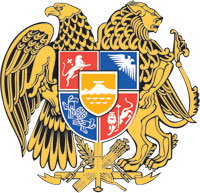 ՀԱՅԱՍՏԱՆԻ ՀԱՆՐԱՊԵՏՈՒԹՅԱՆ ԿԱՌԱՎԱՐՈՒԹՅՈՒՆՈ  Ր  Ո  Շ  Ո Ւ  Մ13 մայիսի 2022 թվականի  N        - ԱՀԱՅԱՍՏԱՆԻ ՀԱՆՐԱՊԵՏՈՒԹՅԱՆ ԱՐԱԳԱԾՈՏՆԻ ՄԱՐԶԻ ՕՐԳՈՎ ՀԱՄԱՅՆՔԻՆ ԳՈՒՅՔ ՆՎԻՐԱԲԵՐԵԼՈՒ ՄԱՍԻՆ--------------------------------------------------------------------------------------Ղեկավարվելով Հայաստանի Հանրապետության քաղաքացիական օրենսգրքի 605-րդ հոդվածով և «Պետական գույքի կառավարման մասին» Հայաստանի Հանրապետության օրենքի 22-րդ հոդվածի 1-ին մասի 3-րդ կետով,      4-րդ մասով և 25-րդ հոդվածով` Հայաստանի Հանրապետության կառավարությունը     ո ր ո շ ու մ    է.1. Հայաստանի Հանրապետության սեփականություն հանդիսացող՝ Հայաստանի Հանրապետության պաշտպանության նախարարության հաշվեկշռում հաշվառված և շահագործումից դուրս գրված, կազմաքանդված ԲՏՌ-60 (գործարանային համար՝ Բ10ՈՒՏ4855) զրահափոխադրիչը (այսուհետ` գույք)՝ 9.825.000 դրամ մնացորդային արժեքով, նվիրաբերել Հայաստանի Հանրապետության Արագածոտնի մարզի Օրգով համայնքին (այսուհետ՝ համայնք)՝ համայնքում կառուցվող հուշահամալիրի տարածքում տեղադրելու նպատակով: 2. Հայաստանի Հանրապետության պաշտպանության նախարարին՝ սույն որոշումն ուժի մեջ մտնելուց հետո 10-օրյա ժամկետում ապահովել համայնքի ղեկավարի հետ`1) նվիրաբերության պայմանագրի կնքումը՝ դրանում նախատեսելով նաև, որ պայմանագրի նոտարական գրանցման հետ կապված ծախսերը, ինչպես նաև գույքի տեղափոխումը և ուղեկցումը ենթակա են իրականացման Հայաստանի Հանրապետության պաշտպանության նախարարության միջոցների հաշվին.2) գույքի հանձնման-ընդունման աշխատանքների կատարումը:       ՀԱՅԱՍՏԱՆԻ ՀԱՆՐԱՊԵՏՈՒԹՅԱՆ                       ՎԱՐՉԱՊԵՏ	                                          Ն. ՓԱՇԻՆՅԱՆ                       Երևան